Активисты Общественного Центра ГПВ Движения ВОД "Волонтёры Победы" провели для обучающихся техникума Урок Мужества, посвящённый окончанию Второй мировой войны.
#ВолонтёрыПобеды
#Самарскаяобласть
#нетолько9мая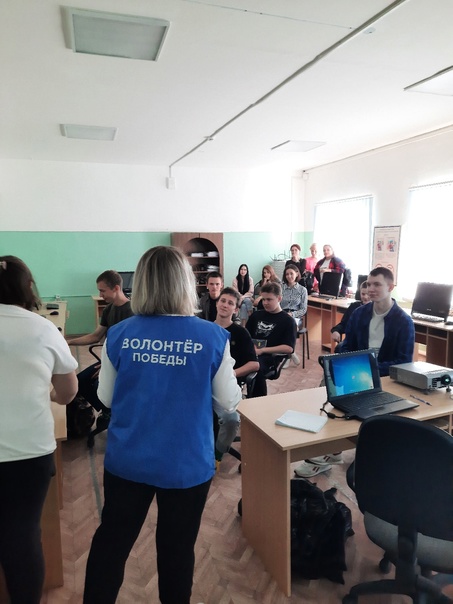 